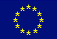 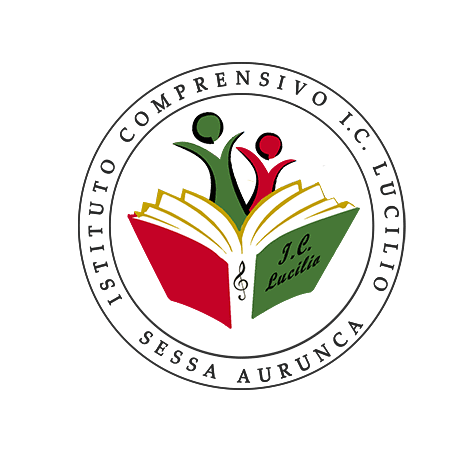 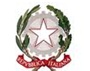 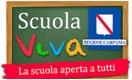 ISTITUTO COMPRENSIVO STATALE  I.C. LUCILIOCon Sezione ad Indirizzo MusicaleVIALE TRIESTE – 81037 SESSA AURUNCA (CE) - DISTR. N° 19TEL. 0823/937127 – FAX 0823/681856 E-Mail  ceic8az004@istruzione.it; sito web www.icasessalucilio.gov.it Cod. Mecc. CEIC8AZ004  –  Cod. Fisc. 95015610611A.S. 20__/__PROGETTO:___________________________(in caso di necessità riprodurre)Firma dei presenti    (ATA)  _________________________      _________________________docenti _______________________  ______________________    _________________________ _________________________   _________________________      _________________________Firma dei presenti    (ATA)  _________________________      _________________________docenti _______________________  ______________________    _________________________ _________________________   _________________________      _________________________Firma dei presenti    (ATA)  _________________________      _________________________docenti _______________________  ______________________    _________________________ _________________________   _________________________      _________________________ (in caso di necessità riprodurre)Elenco personale coinvolto e tipologia orario svolto(in caso di necessità riprodurre)RELAZIONE FINALE Descrizione sintetica dell'attività svolta (modalità, tempi, eventuali modifiche rispetto al progetto preliminare, ecc.)________________________________________________________________________________________________________________________________________________________________________________________________________________________________________________________________________________________________________________________________________________________________________________________________________________________________________________________________________________________________________________________________________________________________________________________________________________________________________________________________________________________________________________________________________________ Punti di forza ________________________________________________________________________________________________________________________________________________________________________________________________________________________________________________________________________________________________________________________________________________________________________________________________________________ Punti di criticità ________________________________________________________________________________________________________________________________________________________________________________________________________________________________________________________________________________________________________________________________________________________________________________________________________________Documentazione (Realizzazione di prodotti finali) Mostra  Saggio  Manufatti  Materiale grafico  Documenti fotografici  Cartelloni  Materiale multimediale   Altro specificare)…………………………………………………………L’attività è da riproporre     Sì, non sono necessarie modifiche Sì, con modifiche NoDATA_____________________                            Firma del responsabile del progetto___________________________________DocenteClasseDiario degli incontri con registrazione delle assenze degli alunniDiario degli incontri con registrazione delle assenze degli alunniDiario degli incontri con registrazione delle assenze degli alunniDiario degli incontri con registrazione delle assenze degli alunniDiario degli incontri con registrazione delle assenze degli alunniDiario degli incontri con registrazione delle assenze degli alunniDiario degli incontri con registrazione delle assenze degli alunniDiario degli incontri con registrazione delle assenze degli alunniDiario degli incontri con registrazione delle assenze degli alunniDiario degli incontri con registrazione delle assenze degli alunniDiario degli incontri con registrazione delle assenze degli alunniDiario degli incontri con registrazione delle assenze degli alunniDiario degli incontri con registrazione delle assenze degli alunniDiario degli incontri con registrazione delle assenze degli alunniDiario degli incontri con registrazione delle assenze degli alunniDiario degli incontri con registrazione delle assenze degli alunniDiario degli incontri con registrazione delle assenze degli alunniNCognome e nome alunniData Data Data Data Data Data Data Data Data Data Data Data Data Data Data NCognome e nome alunniData ___/___/_______ dalle h._______ alle h. _______Indicare N° h ___   e tipologia attività funzionali   insegnamentoBreve descrizione dell’attività svoltaData ___/___/_______ dalle h._______ alle h. _______Indicare N° h ___   e tipologia attività funzionali   insegnamento________________________________________________________________________________________________________________________________________________________________________________________________________________________________________________________________________________________________________________________________________________________________________________________________________________________________________________________________________________________________________________________________________________________________________________________________________________________________________________________________Data ___/___/_______ dalle h._______ alle h. _______Indicare N° h ___   e tipologia attività funzionali   insegnamentoBreve descrizione dell’attività svoltaData ___/___/_______ dalle h._______ alle h. _______Indicare N° h ___   e tipologia attività funzionali   insegnamento________________________________________________________________________________________________________________________________________________________________________________________________________________________________________________________________________________________________________________________________________________________________________________________________________________________________________________________________________________________________________________________________________________________________________________________________________________________________________________________________Data ___/___/_______ dalle h._______ alle h. _______Indicare N° h ___   e tipologia attività funzionali   insegnamentoBreve descrizione dell’attività svoltaData ___/___/_______ dalle h._______ alle h. _______Indicare N° h ___   e tipologia attività funzionali   insegnamento________________________________________________________________________________________________________________________________________________________________________________________________________________________________________________________________________________________________________________________________________________________________________________________________________________________________________________________________________________________________________________________________________________________________________________________________________________________________________________________________Personale docenteN° di ore insegnamento svolte N° di ore insegnamento svolte N° di ore insegnamento svolte N° di ore insegnamento svolte N° di ore insegnamento svolte N° di ore insegnamento svolte N° di ore insegnamento svolte N° di ore insegnamento svolte N° di ore insegnamento svolte N° di ore insegnamento svolte N° di ore insegnamento svolte Personale docentedatadatadatadatadatadatadatadatadatadatatotale ore insegnamentoCognome nome__/__/____/__/____/__/____/__/____/__/____/__/____/__/____/__/____/__/____/__/__totale ore insegnamento____________________N° h ____N° h ____N° h ____N° h ____N° h ____N° h ____N° h ____N° h ____N° h ____N° h ____Tot. H _____________________________N° h ____N° h ____N° h ____N° h ____N° h ____N° h ____N° h ____N° h ____N° h ____N° h ____Tot. H _____________________________N° h ____N° h ____N° h ____N° h ____N° h ____N° h ____N° h ____N° h ____N° h ____N° h ____Tot. H _____________________________N° h ____N° h ____N° h ____N° h ____N° h ____N° h ____N° h ____N° h ____N° h ____N° h ____Tot. H _____________________________N° h ____N° h ____N° h ____N° h ____N° h ____N° h ____N° h ____N° h ____N° h ____N° h ____Tot. H _____________________________N° h ____N° h ____N° h ____N° h ____N° h ____N° h ____N° h ____N° h ____N° h ____N° h ____Tot. H _____________________________N° h ____N° h ____N° h ____N° h ____N° h ____N° h ____N° h ____N° h ____N° h ____N° h ____Tot. H _________Personale docenteN° di ore funzionali all’insegnamento svolte N° di ore funzionali all’insegnamento svolte N° di ore funzionali all’insegnamento svolte N° di ore funzionali all’insegnamento svolte N° di ore funzionali all’insegnamento svolte N° di ore funzionali all’insegnamento svolte N° di ore funzionali all’insegnamento svolte N° di ore funzionali all’insegnamento svolte N° di ore funzionali all’insegnamento svolte N° di ore funzionali all’insegnamento svolte N° di ore funzionali all’insegnamento svolte Personale docentedatadatadatadatadatadatadatadatadatadatatotale ore funzionali insegnamentoCognome nome__/__/____/__/____/__/____/__/____/__/____/__/____/__/____/__/____/__/____/__/__totale ore funzionali insegnamento____________________N° h ____N° h ____N° h ____N° h ____N° h ____N° h ____N° h ____N° h ____N° h ____N° h ____Tot. H _____________________________N° h ____N° h ____N° h ____N° h ____N° h ____N° h ____N° h ____N° h ____N° h ____N° h ____Tot. H _____________________________N° h ____N° h ____N° h ____N° h ____N° h ____N° h ____N° h ____N° h ____N° h ____N° h ____Tot. H _____________________________N° h ____N° h ____N° h ____N° h ____N° h ____N° h ____N° h ____N° h ____N° h ____N° h ____Tot. H _____________________________N° h ____N° h ____N° h ____N° h ____N° h ____N° h ____N° h ____N° h ____N° h ____N° h ____Tot. H _____________________________N° h ____N° h ____N° h ____N° h ____N° h ____N° h ____N° h ____N° h ____N° h ____N° h ____Tot. H _____________________________N° h ____N° h ____N° h ____N° h ____N° h ____N° h ____N° h ____N° h ____N° h ____N° h ____Tot. H _________EspertoN° di ore svolte N° di ore svolte N° di ore svolte N° di ore svolte N° di ore svolte N° di ore svolte N° di ore svolte N° di ore svolte N° di ore svolte N° di ore svolte N° di ore svolte Espertodatadatadatadatadatadatadatadatadatadatatotale ore Cognome nome__/__/____/__/____/__/____/__/____/__/____/__/____/__/____/__/____/__/____/__/__totale ore ____________________N° h ____N° h ____N° h ____N° h ____N° h ____N° h ____N° h ____N° h ____N° h ____N° h ____Tot. H _________Personale ATAN° di ore svolte N° di ore svolte N° di ore svolte N° di ore svolte N° di ore svolte N° di ore svolte N° di ore svolte N° di ore svolte N° di ore svolte N° di ore svolte N° di ore svolte Personale ATAdatadatadatadatadatadatadatadatadatadatatotale ore Cognome nome__/__/____/__/____/__/____/__/____/__/____/__/____/__/____/__/____/__/____/__/__totale ore ____________________N° h ____N° h ____N° h ____N° h ____N° h ____N° h ____N° h ____N° h ____N° h ____N° h ____Tot. H _____________________________N° h ____N° h ____N° h ____N° h ____N° h ____N° h ____N° h ____N° h ____N° h ____N° h ____Tot. H _________Gli obiettivi previsti sono stati raggiuntiGradimento/Interesse da parte degli allieviComportamento della ClasseGiudizio prevalente degli allieviin modo approfonditoin modo completoin modo sufficientein modo parzialeAltoMedioBassoIndifferente………………………PartecipeCorretto DisciplinatoSuffic. correttoInsofferente………………….Linguaggio sempliceLinguaggio difficileAttività divertenteAttività interessanteAttività noiosa……………………